Creating Classes for TI-Navigator1. Request excel files of your class lists from Student Informationa. http://www.edline.net/pages/Lansing_SD/Teachers_Staff/Teachers___Staff	b. 3rd link on the left if at school/LSD (.Student Information for Teachers Only), 4th link if at home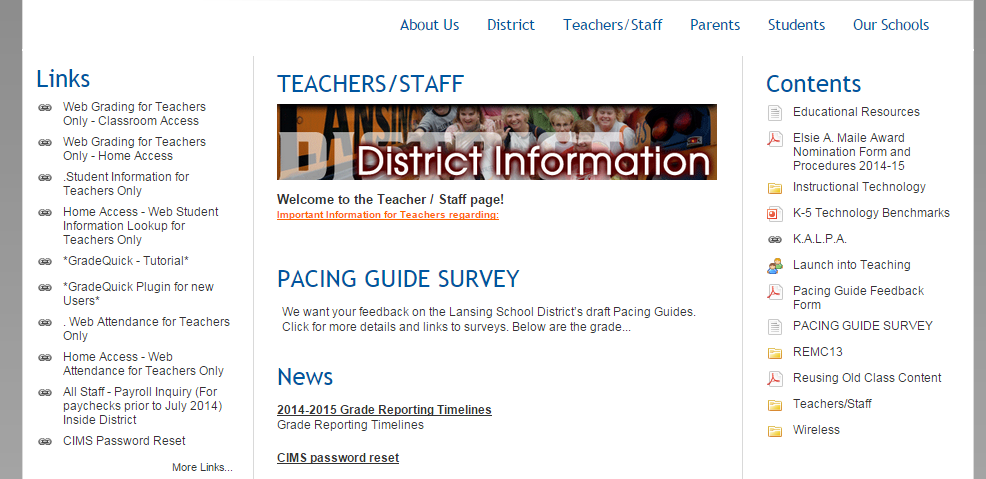 c. Log in using your CIMS information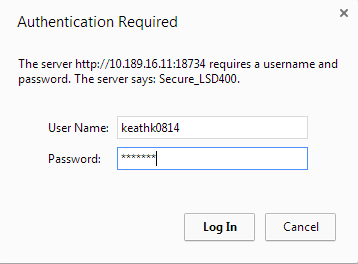 d. For each of your classes… i. select Email Reports/Downloads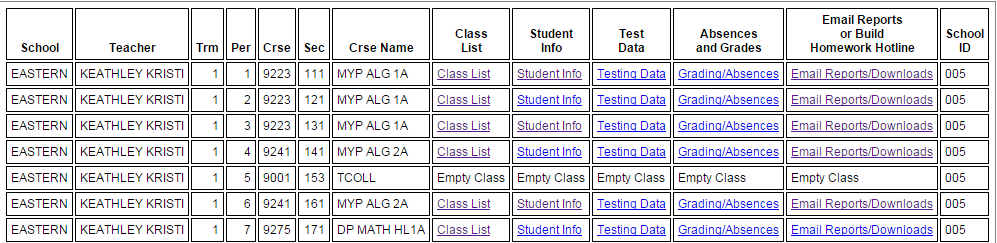 ii. And choose Email Excel File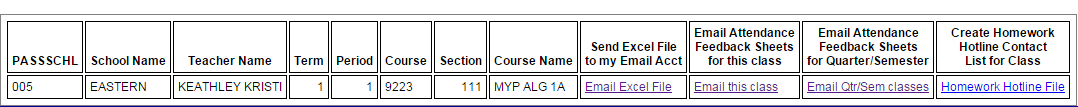 2. Create a Class List in Excel One class at a time… a. Copy Columns A-E into a new Excel file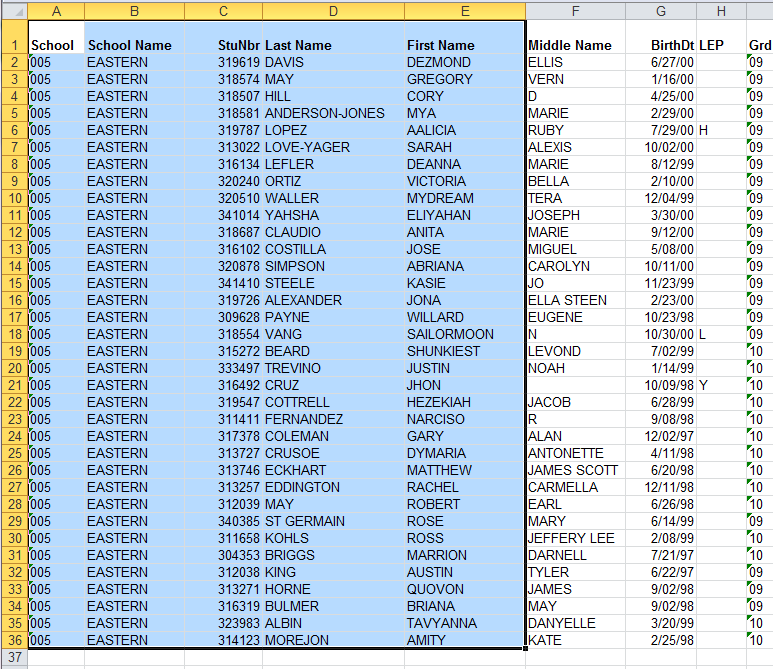 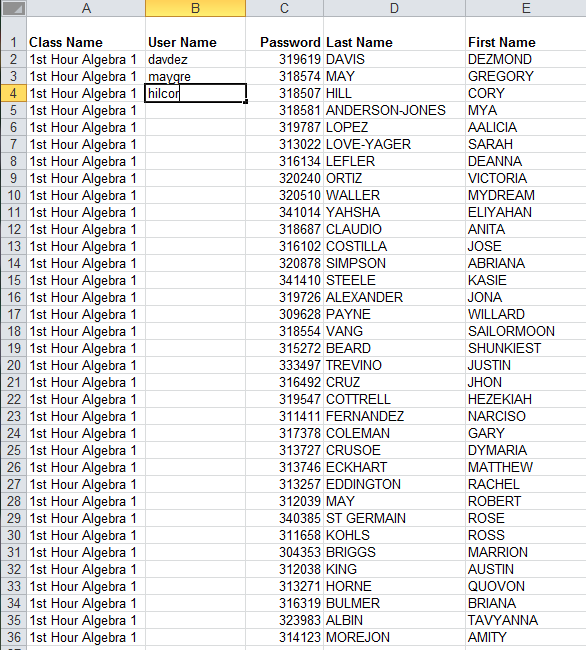 b. School Class Name		 School Name  User Name		 StuNbr Passwordc. Fill in user names : first 3 of LAST + first 3 of FIRSTd. Continue adding classes to the same file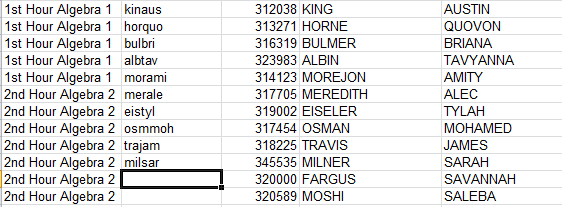 e. Save as a .csv file3. Load class files to the Navigator Programa. Click Add Classes in the Class Tabb. Load your .csv file
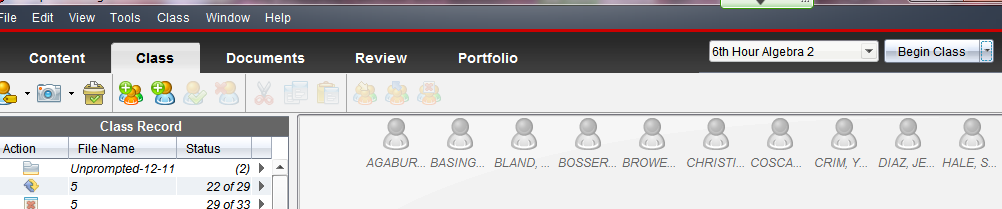 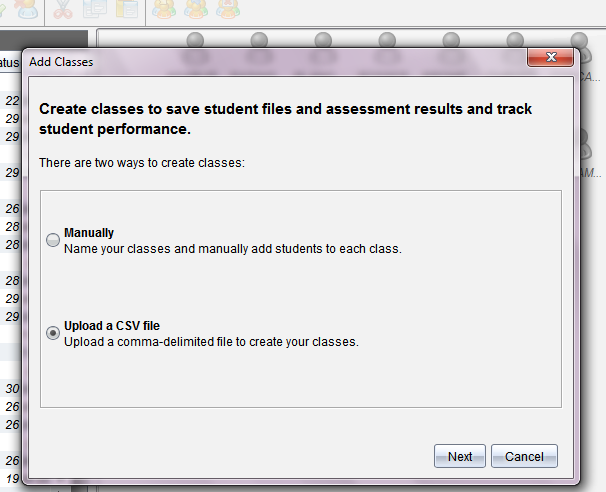 c. Select the Heading of each category from the drop down menus. They should match the “Navigator Fields” if you followed the directions above. Leave Student ID “Blank” or it may display student numbers!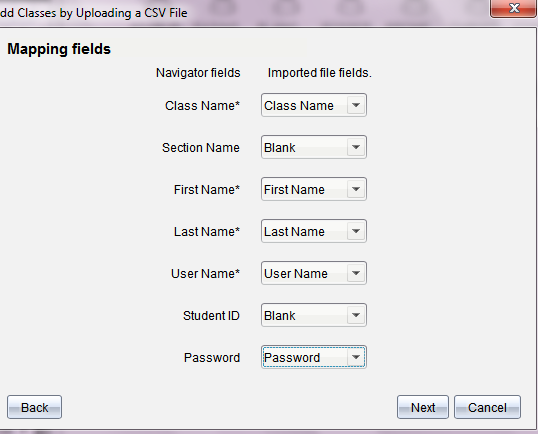 d. Select Next and your classes should all appear! Any duplicate IDs will need to be changed and will not be loaded. These students may be added individually, or changed in the .csv file and this 3rd process repeated. 